SMLOUVA O Zajištění AKCE „Fórum rodinné politiky 2023“Česká republika – Ministerstvo práce a sociálních věcíse sídlem:		Na Poříčním právu 376/1, 128 01 Praha 2zastoupena: 	Mgr. Martina Štěpánková Štýbrová, ředitelka odboru rodinné politiky a ochrany práv dětíIČO:  			00551023bankovní spojení: 	ČNB, pobočka Praha, Na Příkopě 28, 115 03 Praha 1 číslo účtu: 		2229001/0710ID datové schránky: 	sc9aavg(dále jen „Objednatel“)aBOOSTER EVENT s.r.o.se sídlem: 	Družstevní 1395/8, Praha 4, 14000IČO: 		26453312DIČ: 		CZ26453312společnost zapsaná v obchodním rejstříku vedeném u Městského soudu v Praze, oddíl C, vložka 83263bank. spojení: 	neveřejný údajč. účtu:		neveřejný údajzastoupen/a: 	Terezou Stopkovou, jednatelkoudatová schránka: akvsg55(dále jen „Dodavatel“)(Objednatel a Dodavatel společně též jako „smluvní strany“ a/nebo jednotlivě jako „smluvní strana“)uzavírají tuto smlouvu na zajištění Fóra rodinné politiky (dále jen „Smlouva“) v souladu s ustanovením § 1746 odst. 2 zákona č. 89/2012 Sb., občanský zákoník (dále jen „Občanský zákoník“).Článek 1ÚVODNÍ USTANOVENÍNa základě zadávacího řízení na veřejnou zakázku malého rozsahu zadávanou pod názvem „Fórum rodinné politiky 2023“ (dále jen „Veřejná zakázka“) Dodavatel předložil, v souladu se zadávacími podmínkami veřejné zakázky, nabídku a tato byla pro plnění veřejné zakázky vybrána jako nejvhodnější. V návaznosti na tuto skutečnost se smluvní strany dohodly na uzavření této Smlouvy. Při výkladu obsahu této Smlouvy budou smluvní strany přihlížet k zadávacím podmínkám vztahujícím se k zadávacímu řízení dle předchozího odstavce této Smlouvy, k účelu tohoto zadávacího řízení a dalším úkonům smluvních stran učiněným v průběhu zadávacího řízení, jako k relevantnímu jednání smluvních stran o obsahu této Smlouvy před jejím uzavřením. Ustanovení platných a účinných právních předpisů o výkladu právních úkonů tím nejsou nijak dotčena.Smluvní strany prohlašují, že mají společnou snahu přispět k férovému a etickému prostředí. 
S cílem kultivovat prostředí tuzemského trhu tak, aby se přiblížilo vyšším standardům v oblasti obchodní, soutěžní a pracovněprávní etiky, smluvní strany učinily nedílnou součástí Smlouvy Etický kodex, v souladu s jehož pravidly se zavazují předmět Smlouvy plnit.Článek 2PŘEDMĚT SMLOUVYPředmětem této Smlouvy je povinnost Dodavatele zajistit Fórum rodinné politiky s řádným plněním všech dalších služeb dle specifikace uvedené v Příloze č. 1 této Smlouvy (dále jen „akce“) a povinnost Objednatele za řádně poskytnuté plnění zaplatit Dodavateli odměnu sjednanou v souladu s článku 6 této Smlouvy.Článek 3 KONTAKTNÍ OSOBY PRO ÚČELY SMLOUVYVeškerá komunikace mezi smluvními stranami bude probíhat prostřednictvím kontaktních osob uvedených níže v tomto článku Smlouvy.Kontaktní osobou Objednatele, tj. osobou pověřenou pro účely této Smlouvy, neoznámí-li Objednatel Dodavateli jinak, je neveřejný údaj, e-mail: neveřejný údaj. Kontaktní osoba, která se bude pohybovat na místě v termínech konání akcí bude Dodavateli sdělena 14 dní před pořádáním dané akce elektronickou poštou.Kontaktní osobou Dodavatele, tj. osobou pověřenou pro účely této Smlouvy, neoznámí-li Dodavatel Objednateli jinak, je neveřejný údaj a neveřejný údaj, e-mail: neveřejný údaj, neveřejný údaj. Kontaktní osoba, která se bude pohybovat na místě v termínech konání akcí bude Objednateli sdělena 14 dní před pořádáním dané akce elektronickou poštou.Článek 4SOUČINNOSTSmluvní strany jsou povinny vzájemně spolupracovat a poskytovat si veškeré informace potřebné pro řádné plnění svých závazků. Smluvní strany jsou povinny vzájemně se informovat o veškerých skutečnostech, které jsou nebo mohou být důležité pro řádné plnění této Smlouvy.Smluvní strany jsou povinny plnit své závazky vyplývající z této Smlouvy tak, aby nedocházelo k prodlení s plněním jednotlivých termínů a k prodlení se zaplacením jednotlivých peněžních závazků.Článek 5MÍSTO A DOBA PLNĚNÍMístem konání akce je KONGRESOVÉ CENTRUM Nové Adalbertinum s.r.o., Velké náměstí 32, 500 03 Hradec Králové. Místo konání akce zajistí Objednatel.Ubytování bude zajištěno v následujících ubytovacích zařízeních: Hotel Nové Adalbertinum, Velké náměstí 32/40, 500 03 Hradec Králové, Hotel Černigov, Riegrovo náměstí 1494, 500 02, Hradec KrálovéTermín konání akce je 12. – 13. října 2023.Článek 6ODMĚNA ZA POSKYTOVÁNÍ PLNĚNÍCelková odměna Dodavatele za realizaci předmětu plnění dle této Smlouvy činí 1 589 565,- Kč bez DPH.K Celkové odměně bude připočítána DPH dle příslušných předpisů ve výši platné ke dni uskutečnění zdanitelného plnění.Celková odměna za předmět plnění se skládá z cen jednotlivých položek, jež jsou uvedeny v Příloze č. 2 této Smlouvy.Celková odměna za předmět plnění dle této Smlouvy, jakožto i jednotlivé položky uvedené v Příloze č. 2 této Smlouvy, jsou konečné a nepřekročitelné, tj. zahrnující všechny případné dodatečné náklady Dodavatele související s poskytováním smluvených služeb. Smluvní strany sjednávají, že platba za realizaci předmětu plnění dle této Smlouvy bude provedena po řádném zajištění a ukončení akce. Dodavatel vystaví a doručí fakturu Objednateli do 5 kalendářních dnů po ukončení plnění.Celková odměna za plnění veřejné zakázky bude v případě cateringu, ubytování, propagačních a tiskových materiálů, dopravy a produkčního týmu uhrazena podle nabídkové ceny za skutečně poskytnuté služby dle článku II. této Smlouvy, tj. fakturace a úhrada objednaných služeb bude provedena dle počtu osob nahlášených před konáním akce a dle skutečného objemu plnění. Objednatel bude hradit jen skutečně odebrané služby.Faktura musí obsahovat veškeré náležitosti daňového dokladu podle obecně závazných předpisů a dále musí obsahovat název Veřejné zakázky. Přílohou faktury musí být podrobný rozpis jednotlivých účtovaných položek, a to dle skutečně poskytnutého plnění min. v  kategoriích dle položkového rozpočtu. Splatnost faktury činí 30 kalendářních dnů a počíná běžet ode dne prokazatelného doručení faktury Objednateli. V případě, že bude faktura, resp. opravný daňový doklad Objednateli doručena v období od 11. prosince příslušného kalendářního roku do 31. ledna roku následujícího, bude splatnost prodloužena až na 60 kalendářních dnů, a to v souvislosti s procesem schvalování státního rozpočtu. Faktura je považována za zaplacenou okamžikem připsání fakturované částky na účet Dodavatele. Je-li část plnění zajišťována sociálním podnikem jakožto poddodavatelem, je Dodavatel povinen tuto část plnění uhradit nejpozději do 15 kalendářních dnů od obdržení platby od Objednatele (za předpokladu, že Dodavateli byla  tímto poddodavatelem doručena faktura).Nebude-li faktura obsahovat stanovené náležitosti nebo v ní nebudou správně uvedené údaje, je Objednatel oprávněn vrátit ji ve lhůtě splatnosti Dodavateli s uvedením chybějících náležitostí nebo nesprávných údajů či námitek. V takovém případě se ruší doba splatnosti této faktury a nová lhůta splatnosti počíná opětovně běžet doručením opravené faktury Objednateli. Smluvní strany sjednávají, že Objednatel neposkytuje zálohové platby. Dodavatel prohlašuje, že odměna za plnění dle této Smlouvy je stanovena správně a dostatečně. Odměna, resp. odměna za plnění zahrnuje splnění veškerých povinností Dodavatele, nákladů Dodavatele a všechny věci a činnosti nezbytné pro řádné poskytování plnění dle této Smlouvy a rovněž náklady spojené s případným odstraněním vad poskytnutého plnění.Dodavatel prohlašuje, že před uzavřením této Smlouvy přezkoumal a prověřil možnosti a podmínky poskytnutí plnění dle této Smlouvy a potvrzuje, že jej lze za cenu a stanovených podmínek poskytnout tak, aby plnilo Objednatelem požadovaný účel. Dodavatel tímto na sebe přebírá nebezpečí změny okolností ve smyslu § 1765 odst. 2 Občanského zákoníku.Článek 7PRÁVA A POVINNOSTI SMLUVNÍCH STRANDodavatel je povinen zabezpečit, že plnění dle této Smlouvy bude poskytováno v souladu s touto Smlouvou a jejími Přílohami, nebude zatíženo jakýmikoli právy třetích osob, zejména takovými, ze kterých by pro Objednatele plynuly jakékoliv další finanční nebo jiné nároky ve prospěch třetích osob. V opačném případě Dodavatel ponese veškeré důsledky takovéhoto porušení práv třetích osob a zároveň je povinen takové právní vady bez zbytečného odkladu a na svůj náklad odstranit, resp. zajistit jejich odstranění.Dodavatel je povinen zajistit, že jím poskytované plnění dle této Smlouvy odpovídá všem požadavkům vyplývajícím z platných a účinných právních předpisů či příslušných norem, které se na dané plnění vztahují.Dodavatel je povinen poskytovat plnění dle této Smlouvy svědomitě, řádně, včas, v náležité kvalitě dle požadavků Objednatele. Dodavatel je povinen bez zbytečného odkladu upozornit Objednatele na skryté překážky nebo na nevhodnost předaných věcí (podkladů) Objednatele či nesprávnost pokynů Objednatele, při vynaložení veškeré odborné péče, jinak odpovídá za škodu tímto Objednateli způsobenou.Dodavatel není oprávněn bez předchozího písemného souhlasu kontaktní osoby Objednatele uvedené v článku 3 odst. 3.2 této Smlouvy poskytovat plnění dle této Smlouvy prostřednictvím třetí osoby (poddodavatele), s výjimkou poddodavatelů uvedených Dodavatelem v nabídce na Veřejnou zakázku. Předchozí písemný souhlas je rovněž nezbytný pro změnu poddodavatele.V případě užití třetí osoby (poddodavatele) pro poskytování plnění dle této Smlouvy, resp. jeho části, není Dodavatel oprávněn zprostit se odpovědnosti za řádné poskytování plnění, tedy odpovídá, jako by plnění poskytoval sám.Dodavatel je dle ustanovení § 2 písm. e) zákona č. 320/2001 Sb., o finanční kontrole ve veřejné správě a o změně některých zákonů, ve znění pozdějších předpisů, osobou povinnou spolupůsobit při výkonu finanční kontroly prováděné v souvislosti s placením zboží nebo služeb z veřejných výdajů.Dodavatel je oprávněn postoupit tuto Smlouvu dle § 1895 a násl. Občanského zákoníku třetí osobě nebo jiným osobám pouze a výhradně po předchozím písemném souhlasu Objednatele.Objednatel je oprávněn kontrolovat poskytování plnění dle této Smlouvy prostřednictvím kontaktní osoby Objednatele uvedené v článku 3 odst. 3.2 této Smlouvy, případně prostřednictvím další osoby, kterou k tomu Objednatel písemně zmocní. Dodavatel je povinen umožnit pověřeným osobám Objednatele provádět kontrolu řádného poskytování plnění dle této Smlouvy, a to i  bez předchozího ohlášení takové kontroly.Objednatel je oprávněn kontrolovat poskytování plnění dle této Smlouvy. Dodavatel je povinen umožnit osobám Objednatele provádět kontrolu řádného poskytování plnění dle této Smlouvy, a to i  bez předchozího ohlášení takové kontroly, včetně umožnění nahlížení do smluvní dokumentace Dodavatele a jeho poddodavavatelů a kontroly v jejich prostorách a v místě plnění. Za účelem kontroly požadavků dle Přílohy č. 1 Smlouvy je Objednatel dále oprávněn si vyžádat dokumentaci prokazující splnění požadavků dle odst. 7.11.1 této Smlouvy a dodací listy k surovinám a produktům použitým při cateringu, tak aby došlo k prokázání splnění požadavků uvedených Objednatelem. Dodavatel je povinen předmětné dodací listy či jiné rovnocenné důkazy doložit nejpozději ve lhůtě 5 pracovních dnů od odeslání výzvy Objednatele kontaktní osobě Dodavatele.Dodavatel prohlašuje, že si je vědom skutečnosti, že Objednatel má zájem na realizaci plnění dle této Smlouvy v souladu se zásadami odpovědného veřejného zadávání 
(a zejména podpořit sociální podniky, etické nakupování a ekologicky šetrná řešení).   Dodavatel se, ve smyslu § 37 odst. 1 písm. d) a dále ve smyslu § 94 zákona č. 134/2016 Sb., o zadávání veřejných zakázek, ve znění pozdějších předpisů zavazuje:7.11.1 	že všechny kávové a čajové produkty na akci jsou s označením FAIRTRADE®, tj. jsou vyrobeny v souladu se standardy Fairtrade International nebo nesou jiný vhodný štítek ve smyslu §  94 odst. 2 ZZVZ osvědčující, že výrobky splňují rovnocenné požadavky jako výrobky označené Certifikací FAIRTRADE®.7.11.2 	že slané i sladké pečivo podáváné v rámci občerstvení odpovídá požadavkům na čerstvé běžné pečivo a čerstvé jemné pečivo ve smyslu vyhlášky Ministerstva zemědělství 
č. 18/2020 Sb., o požadavcích na mlýnské obilné výrobky, těstoviny, pekařské výrobky a cukrářské výrobky a těsta. Dle § 2 odst. 3 písm. o) dané vyhlášky se čerstvým běžným pečivem rozumí nebalené běžné pečivo, jehož celý technologický proces výroby od přípravy těsta až po upečení a uvedení na trh nebyl přerušen zmrazením nebo jinou technologickou úpravou vedoucí k prodloužení trvanlivosti a které je zároveň nabízeno k prodeji nejdéle do 24 hodin po upečení a dle § 2 odst. 3 písm. p) se rozumí čerstvým jemným pečivem nebalené jemné pečivo, jehož celý technologický proces výroby od přípravy těsta až po upečení nebo obdobnou tepelnou úpravu a uvedení na trh nebyl přerušen zmrazením nebo jinou technologickou úpravou vedoucí k prodloužení trvanlivosti a které je zároveň nabízeno k prodeji nejdéle do 24 hodin po upečení nebo obdobné tepelné úpravě;7.11.3 	že mléčné výrobky podávané v rámci občerstvení odpovídají požadavkům na čerstvé výrobky ve smyslu vyhlášky Ministerstva zemědělství č. 397/2016 Sb., o požadavcích na mléko a mléčné výrobky, mražené krémy a jedlé tuky a oleje;	že masné výrobky podávané v rámci občerstvení odpovídají požadavkům na čerstvé výrobky ve smyslu vyhlášky Ministerstva zemědělství č. 69/2016 Sb., o požadavcích na maso, masné výrobky, produkty rybolovu a akvakultury a výrobky z nich, vejce a výrobky z nich; že žádná vejce ve skořápce pocházející z tradičního chovu, která byla zpracovaná do jídel, nebyla označena kódem 3 (vejce nosnic v klecích) podle nařízení (ES) č. 589/2008Dodavatel se zavazuje vhodným způsobem informovat účastníky akce o udržitelných aspektech, které byly ve vztahu k občerstvení uplatněny (například informační cedulky u občerstvení). Jedná se o udržitelné aspekty uvedené v bodu 7.11.1 až 7.11.5. Dodavatel, který se zavázal k realizaci plnění této Smlouvy ve spolupráci se sociálním podnikem v hodnocení veřejné zakázky, je povinen provádět plnění dle této Smlouvy následovně: plnění poskytne dodavatel ve spolupráci se sociálním podnikem uvedeným v příloze č. 3 této Smlouvy - Popis zapojení sociálního podniku do plnění, a to způsobem a v rozsahu zde uvedeném.Dodavatel je oprávněn provádět změny, a to pouze s předchozím písemným souhlasem Objednatele uděleným na základě písemného odůvodnění Dodavatele. Dodavatel je oprávněn vyměnit sociální podnik za nový sociální podnik. Nový sociální podnik musí být sociálním podnikem ve smyslu užitém ve veřejné zakázce. Dodavatel je povinen doložit dokumenty požadované v hodnocení veřejné zakázky k posouzení nového sociálního podniku. Rozsah činností prováděný sociálním podnikem nesmí objemem a náročností klesnout pod rozsah činností uvedený původně v hodnocení veřejné zakázky.  Dodavatel je oprávněn upravit rozsah činností prováděný sociálním podnikem. Změněný rozsah činností prováděný sociálním podnikem nesmí objemem a náročností klesnout pod rozsah činností uvedený původně v hodnocení veřejné zakázky.Článek 8OCHRANA INFORMACÍ, MLČENLIVOSTDodavatel je povinen zachovávat mlčenlivost o všech skutečnostech souvisejících s plněním této Smlouvy.Dodavatel není oprávněn zpřístupnit třetí osobě důvěrné informace, o kterých se při poskytování plnění dle této Smlouvy dozví. To neplatí, mají-li být za účelem poskytování plnění dle této Smlouvy potřebné informace zpřístupněny zaměstnancům, orgánům smluvních stran nebo jejich členům a subdodavatelům Dodavatele podílejících se na poskytování plnění dle této Smlouvy za stejných podmínek, jaké jsou stanoveny smluvním stranám, a to jen v rozsahu nezbytně nutném pro řádné poskytování plnění dle této Smlouvy.Ochrana informací se nevztahuje na případy, kdy:Dodavatel prokáže, že je tato informace veřejně dostupná, aniž by tuto dostupnost způsobil on sám;Dodavatel prokáže, že měl tuto informaci k dispozici ještě před datem zpřístupnění Objednatelem, a že ji nenabyl v rozporu se zákonem;Dodavatel obdrží písemný souhlas Objednatele zpřístupňovat danou informaci;je-li zpřístupnění informace vyžadováno zákonem nebo závazným rozhodnutím oprávněného orgánu.Dodavatel je povinen nakládat s důvěrnými informacemi, které mu byly poskytnuty Objednatelem, nebo je jinak získal v souvislosti s poskytováním plnění dle této Smlouvy, jako s obchodním tajemstvím, zejména uchovávat je v tajnosti a učinit veškerá smluvní a technická opatření zabraňující jejich zneužití či prozrazení.Dodavatel je povinen poučit své zaměstnance, statutární orgány, jejich členy a poddodavatele, kterým jsou zpřístupněny důvěrné informace, o povinnosti utajovat důvěrné informace ve smyslu tohoto článku Smlouvy.Článek 9ODPOVĚDNOST ZA ŠKODU, SANKCESmluvní strany jsou povinny k vyvinutí maximálního úsilí k předcházení škodám a k minimalizaci vzniklých škod. Smluvní strany nesou odpovědnost za škodu způsobenou při plnění této Smlouvy v rámci platných a účinných právních předpisů a této Smlouvy a případně vzniklou škodu či jinou újmu jsou povinny si nahradit. Dodavatel plně odpovídá za poskytování plnění dle této Smlouvy rovněž v případě, že příslušnou část plnění poskytuje prostřednictvím třetí osoby, tj. poddodavatele. Žádná ze smluvních stran není odpovědná za škodu nebo prodlení způsobené okolnostmi vylučujícími odpovědnost ve smyslu § 2913 odst. 2 Občanského zákoníku.Dodavatel je povinen Objednateli zaplatit smluvní pokutu ve výši 50 000,- Kč v případě, že Dodavatel neposkytne plnění ve stanovených lhůtách pro konání jednotlivé akce dle článku 5 odst. 5.2 této Smlouvy.Dodavatel je povinen Objednateli zaplatit smluvní pokutu ve výši 10 000,- Kč v případě nedodržení jakékoliv lhůty stanovené touto Smlouvou, a to za každý i započatý den prodlení.Dodavatel je povinen Objednateli zaplatit smluvní pokutu ve výši 10 000,- Kč v případě, že Dodavatel neposkytne plnění v požadované kvalitě dle Přílohy č. 1 této Smlouvy, a to za každý případ porušení takovéto povinnosti. Dodavatel je povinen Objednateli zaplatit smluvní pokutu ve výši 10 000,- Kč v případě nesplnění jakékoliv povinnosti Dodavatele uvedené v článku 7 této Smlouvy, vyjma odst. 7.11 a 7.13 této Smlouvy, a to za každé jednotlivé porušení.Dodavatel je povinen Objednateli zaplatit smluvní pokutu ve výši 20 000,- Kč v případě nesplnění povinnosti Dodavatele uvedené v článku 7.11 této Smlouvy, a to za každé jednotlivé porušení takovéto povinnosti.Dodavatel, který je sociálním podnikem / sociálními podniky a zavázal se k realizaci plnění nebo se zavázal k realizaci plnění ve spolupráci se sociálním podnikem / sociálními podniky v hodnocení veřejné zakázky, je povinen Objednateli zaplatit smluvní pokutu ve výši 25% z celkové ceny předmětu této Smlouvy, v případě nerealizace plnění dle odst. 7.13. této Smlouvy Dodavatel, který je sociálním podnikem/sociálními podniky a zavázal se k realizaci plnění této Smlouvy nebo se zavázal k realizaci plnění této Smlouvy ve spolupráci se sociálním podnikem/sociálními podniky v hodnocení veřejné zakázky, je povinen v případě porušení povinnosti dle odst. 7.14. této Smlouvy Objednateli zaplatit smluvní pokutu ve výši 25% z celkové ceny předmětu této Smlouvy. V případě porušení povinnosti mlčenlivosti Dodavatele, vyplývající z ochrany důvěrných informací dle článku 8 této Smlouvy, je Dodavatel povinen Objednateli zaplatit smluvní pokutu ve výši 50.000,- Kč, a to za každý jednotlivý případ porušení takové povinnosti.V případě prodlení Objednatele se zaplacením odměny za poskytnuté plnění dle této Smlouvy, vzniká Dodavateli nárok na zaplacení úroku z prodlení ve výši dle nařízení vlády č. 351/2013 Sb., kterým se určuje výše úroků z prodlení a nákladů spojených s uplatněním pohledávky, určuje odměna likvidátora, likvidačního správce a člena orgánu právnické osoby jmenovaného soudem a upravují některé otázky Obchodního věstníku a veřejných rejstříků právnických a fyzických osob a evidence svěřenských fondů a evidence údajů o skutečných majitelích, ve znění nařízení vlády č. 168/2023 Sb.Smluvní strany sjednávají, že v případě vzniku nároku Objednatele na více smluvních pokut uložených Dodavateli podle této Smlouvy se takové pokuty sčítají.Není-li v této Smlouvě stanoveno jinak, zaplacení jakékoliv smluvní pokuty nezbavuje povinnou smluvní stranu povinnosti splnit své závazky a povinnosti vyplývající z této Smlouvy a nedotýká se nároku na náhradu škody či jiné újmy v plné výši.Smluvní strany sjednávají, že smluvní pokuty a nároky na náhradu škody či jiné újmy jsou splatné do 30 kalendářních dnů ode dne, kdy budou stranou oprávněnou vůči straně povinné uplatněny.Smluvní strany sjednávají, že jakoukoliv smluvní pokutu či vzniklou škodu vyjádřitelnou v penězích je Objednatel oprávněn jednostranně započíst formou jednostranného zápočtu proti jakékoliv pohledávce (splatné či nesplatné) Dodavatele proti Objednateli z titulu zaplacení části odměny za poskytování plnění dle této Smlouvy.Článek 10OCHRANA OSOBNÍCH ÚDAJŮV případě, že při poskytování plnění dle této Smlouvy dojde ke zpracování osobních údajů, je tato Smlouva zároveň smlouvou o zpracování osobních údajů ve smyslu § 34 zákona č. 110/2019 Sb., o zpracování osobních údajů, ve znění pozdějších předpisů.Dodavatel je povinen zpracovávat osobní údaje v souladu se zákonem č. 110/2019 Sb., o zpracování osobních údajů, ve znění pozdějších předpisů, a obecným nařízení o ochraně osobních údajů Evropského parlamentu a Rady č. 2016/679, ze dne 27. dubna 2016, o ochraně fyzických osob v souvislosti se zpracováním osobních údajů a o volném pohybu těchto údajů (tzv. GDPR).Dodavatel je oprávněn zpracovávat osobní údaje pouze za účelem poskytování plnění pro účely této Smlouvy a s osobními údaji je Dodavatel oprávněn nakládat výhradně pro účely poskytování plnění dle této Smlouvy a se zachováním všech platných a účinných předpisů o bezpečnosti ochrany osobních údajů a jejich zpracování.Článek 11ÚČINNOST SMLOUVY, UKONČENÍ SMLOUVYTato smlouva nabývá platnosti dnem jejího podpisu oběma smluvními stranami. Účinnosti však tato smlouva v souladu s ust. § 6 odst. 1 zákona č. 340/2015 Sb. o registru smluv, nabývá dnem uveřejnění v registru smluv ve smyslu ust. § 4 zákona č. 340/2015 Sb. o registru smluv.Tato Smlouva se uzavírá do řádného ukončení poskytování plnění dle této Smlouvy.Objednatel je oprávněn od této Smlouvy odstoupit v případě jejího podstatného porušení ze strany Dodavatele. Za takové podstatné porušení se považuje zejména, nikoli však výlučně:pokud Dodavatel přestane splňovat v průběhu doby poskytování plnění dle této Smlouvy kvalifikaci stanovenou v zadávacích podmínkách;pokud Dodavatel poruší povinnosti Dodavatele dle článku 10 této Smlouvy či pokud Dodavatel jedná v rozporu s jakýmkoliv závazným právním předpisem či podstatně poruší pokyny Objednatele.Objednatel je oprávněn odstoupit od Smlouvy či její relevantní části rovněž s ohledem na možný nepříznivý vývoj epidemiologické situace spojené se šířením onemocnění COVID-19. 
V případě, že Objednatel z důvodu zajištění ochrany zdraví účastníků akce, zamezení případného šíření nemoci či přijetí s tím souvisejících opatření rozhodne o odstoupení od této Smlouvy či její relevantní části, je povinen informovat Dodavatele neprodleně po přijetí daného rozhodnutí a úmyslu odstoupit od Smlouvy či její části. Pro účely finančního vypořádání ve vztahu k již poskytnutému plnění na základě této Smlouvy bude bez zbytečného odkladu od odstoupení Objednatele od této Smlouvy či její části učiněna dohoda smluvních stran s tím, že Dodavatel je povinen Objednateli předložit přehled nákladů, které v rámci plnění této Smlouvy či její relevantní části účelně vynaložil do okamžiku doručení odstoupení Objednatele od této Smlouvy či její části Dodavateli, a to s vědomím, že již v době podání nabídky na Veřejnou zakázku a uzavření této Smlouvy existovala relevantní možnost, že důvody pro odstoupení Objednatele od Smlouvy či její relevantní části z důvodu výše uvedených nastanou.Dodavatel je oprávněn od této Smlouvy odstoupit v případě jejího podstatného porušení ze strany Objednatele. Za takové podstatné porušení se považuje prodlení Objednatele se zaplacením Dodavatelem řádně vystavené faktury o více než 30 kalendářních dnů po splatnosti, pokud Objednatel nezjedná nápravu ani do 10 kalendářních dnů od doručení písemného oznámení Dodavatele o takovém prodlení s žádostí o jeho nápravu.Pro zamezení jakýchkoliv pochybností smluvní strany sjednávají, že oznámení se žádostí o nápravu ve smyslu předchozích odstavců tohoto článku Smlouvy může být doručeno kdykoliv po započetí prodlení jedné ze smluvních stran.Objednatel je rovněž oprávněn od této Smlouvy odstoupit, pokud je na majetek Dodavatele vedeno insolvenční řízení nebo byl insolvenční návrh zamítnut pro nedostatek majetku Dodavatele, dle zákona č. 182/2006 Sb., o úpadku a způsobech jeho řešení, ve znění pozdějších předpisů, nebo pokud Dodavatel vstoupí do likvidace. Smluvní strany jsou oprávněny od této Smlouvy odstoupit v souladu s § 2001 a násl. Občanského zákoníku.Odstoupení od této Smlouvy ze strany Objednatele nesmí být spojeno s uložením jakékoliv sankce ze strany Dodavatele k tíži Objednatele.Odstoupení od této Smlouvy je účinné dnem doručení písemného projevu oznámení o odstoupení druhé smluvní straně, a tato Smlouva zaniká dnem doručení takového oznámení s tím, že ustanovení, která mají podle zákona nebo této Smlouvy trvat i po ukončení této Smlouvy, zejména ustanovení týkající se náhrady škody, smluvních pokut, ochrany informací a řešení sporů, přetrvávají. Objednatel je oprávněn tuto Smlouvu vypovědět, a to i bez udání důvodu. Výpovědní doba činí 14 dnů a začíná běžet dnem následujícím po dni, ve kterém bylo písemné vyhotovení výpovědi prokazatelně doručeno Dodavateli.Dodavatel je povinen poskytnout Objednateli v případě předčasného ukončení této Smlouvy nezbytnou součinnost tak, aby Objednateli nevznikala škoda či jiná újma.Článek 12ZÁVĚREČNÁ USTANOVENÍNestanoví-li tato Smlouva jinak, je možné ji měnit pouze písemnou dohodou smluvních stran ve formě vzestupně číslovaných dodatků této Smlouvy. Veškerá práva a povinnosti vyplývající z této Smlouvy přecházejí, pokud to povaha těchto práv a povinností nevylučuje, na právní nástupce smluvních stran.Práva a povinnosti vzniklé na základě této Smlouvy nebo v souvislosti s ní se řídí platnými a účinnými právními předpisy České republiky, zejména Občanským zákoníkem.Smluvní strany se zavazují vyvinout maximální úsilí k odstranění vzájemných sporů vzniklých na základě této Smlouvy nebo v souvislosti s touto Smlouvou a k jejich vyřešení. Nedohodnou-li se smluvní strany na způsobu řešení vzájemného sporu, spor bude rozhodován věcně a místně příslušnými soudy České republiky.Vztahy mezi smluvními stranami touto Smlouvou výslovně neupravené se řídí platnými a účinnými právními předpisy České republiky, zejména Občanským zákoníkem.Tato Smlouva se uzavírá elektronicky.Smluvní strany výslovně prohlašují, že si tuto Smlouvu přečetly, že byla sepsána podle jejich pravé a svobodné vůle a nebyla ujednána v tísni, nebo za nápadně nevýhodných podmínek, což stvrzují svými podpisy.Nedílnou součástí této Smlouvy tvoří tyto přílohy:Příloha č. 1 – Specifikace předmětu Smlouvy Příloha č. 2 – Položkový rozpočet Příloha č. 3 - Popis zapojení sociálního podniku do plnění, které bude sociální podnik zajišťovat  Příloha č. 4 – Etický kodex Příloha č. 1 – Specifikace předmětu SmlouvyPříloha č. 2 – Položkový rozpočet Příloha č. 3 - Popis zapojení sociálního podniku do plnění, které bude sociální podnik zajišťovatDodavatel uvádí, že na plnění předmětu této Smlouvy spočívající v cateringu se bude aktivně podílet sociální podnik SKOK do života, o.p.s., IČ 275 21 753, a to v rozsahu zajištění cateringových služeb spočívajících v následujících konkrétních činnostech: příprava slaného a sladkého občerstvení, kompletní zajištění kávových přestávek a přípravné práce v kuchyni, na které připadá celkový objem 30% z ceny cateringu. Realizace proběhne pomocí 10 klientů podniku SKOK do života.Příloha č. 4 – Etický kodexFÉROVÁ HOSPODÁŘSKÁ SOUTĚŽSmluvní strany se tímto společně hlásí k hodnotám férové hospodářské soutěže, vedené etickými postupy a prostředky a odmítají chování mající charakter pletich, zjednávání výhod, přijímání či poskytování úplatků v jakékoliv formě (finanční prostředky, dary, výhody, aj.), a to bez ohledu na skutečnost, dosahuje-li intenzity relevantní z pohledu trestního práva.  STŘET ZÁJMŮSmluvní strany se zavazují předcházet jakémukoliv střetu zájmů při navazování obchodních vztahů, a to v jakékoliv formě, čímž se rozumí zejména propojení členů managementu, ať už na úrovni rodinné, bez ohledu na stupeň příbuzenství, politické, přátelské či jiné. Kromě prokazatelného střetu zájmů se smluvní strany zavazují v maximální možné míře předcházet i vzniku důvodného podezření, které má potenciál, aby dalo vzniknout negativnímu obrazu dotčených v mínění široké veřejnosti.  PŘIJATELNÉ PRACOVNÍ PODMÍNKYSmluvní strany se hlásí k hodnotám zajištění důstojných pracovních podmínek osob podílejících se na plnění dle Smlouvy, a to zejména jedná-li se o nízko kvalifikované profese (vyloučeny však nejsou ani jakékoliv jiné skupiny zaměstnanců). Smluvní strany se zavazují zejména striktně dodržovat veškerá ustanovení právních předpisů, která se týkají minimální i zaručené mzdy, bezpečnosti práce, přijatelných pracovních podmínek a poskytování spravedlivé odměny za práci. Součástí společně přejatého závazku je i to, že se smluvní strany vyvarují jakékoliv snahy, ať už zjevné či skryté, která by směřovala k obcházení pracovněprávních předpisů.ZÁKAZ DISKRIMINACE A ZAJIŠTĚNÍ ROVNÝCH PŘÍLEŽITOSTÍSmluvní strany se hlásí k hodnotám odsuzujícím diskriminaci v jakékoliv podobě, resp. k hodnotám zajišťujícím rovné příležitosti všech skupin osob bez ohledu na rozdíly mezi nimi, čímž se rozumí zejména potírání nerovného zacházení vznikajícího na základě rasy, etnického původu, pohlaví, sexuální orientace, přesvědčení či světového názoru. Za nežádoucí a nepřijatelné jednání je považováno rovněž i neposkytování rovných příležitostí ve vedení společnosti a jiných řídících funkcí a při odměňování.EKONOMICKÉ ASPEKTYSmluvní strany se hlásí k hodnotám odsuzujícím jednání nežádoucí z ekonomického hlediska, čímž se rozumí zejména snaha o praní špinavých peněz, snaha o legalizaci nezákonných 
a neetických zisků, důvěryhodnost dodavatele z hlediska sídla podnikání a realizace finančních transakcí (sídlo dodavatele nebo platební instituce, kterou používá, se nesmí nacházet v zemi zapsané na seznamu zemí nespolupracujících daňových jurisdikcí vytvořených Evropskou unií). Dodavatel se zavazuje, že všem svým obchodním partnerům v pod-dodavatelském řetězci zajistí férové smluvní podmínky, tím se rozumí zejména nastavení stejné nebo kratší splatnosti faktur (a její dodržování), jaká je ujednána ve Smlouvě, resp. podpora malých a středních podniků. EKOLOGICKÉ ASPEKTYSmluvní strany se hlásí k hodnotám odsuzujícím jednání nežádoucí z ekologického hlediska, čímž se rozumí zejména jakékoliv jednání, které je v rozporu se správním či trestním právem a jehož cílem, vedlejším efektem či konečným nebo dílčím důsledkem je poškozování životního prostředí v jakékoliv formě, ať už z hlediska ekologické zátěže, udržitelnosti, nežádoucího vlivu na lidský organismus či živou a neživou přírodu, vypouštění zplodin do ovzduší, nebo jakoukoliv obdobnou činnost.Za Objednatele:V Praze dne ______________Za Dodavatele:V Praze dne ______________________________________________Mgr. Martina Štěpánková Štýbrováředitelka odboru rodinné politiky a ochrany práv dětí Česká republika – Ministerstvo práce a sociálních věcí___________________________________Tereza StopkovájednatelkaBOOSTER EVENT s.r.o.Základní 
informace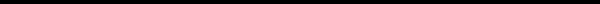 Ministerstvo práce a sociálních věcí připravuje 6. ročník odborné konference na podporu otevřené debaty o cílech a zaměření české rodinné politiky. Konference proběhne v režimu hybridního eventu (kombinace fyzické a on-line účasti). Termín a čas konání akce 12. - 13. října 2023 (čtvrtek, pátek) 11.10. od 12:00 do 00:00 (přípravy akce) 
12.10. od 07:30 do 00:00 (celodenní + večerní program)
13.10. od 07:30 do 16:00 (dopolední program + úklid)Místo a prostory pro 
konání akce a rezervaceKONGRESOVÉ CENTRUM Nové Adalbertinum s.r.o.Velké náměstí 32, 500 03 Hradec Králové
(dále pronajímatel)Zajištění prostor není předmětem této Smlouvy. Pronájem prostor zajistí Objednatel. 
Objednatel vyžaduje po Dodavateli součinnost při přípravách akce (tedy den před zahájením) a v celém průběhu konání akce. Součinností se rozumí spolupráce s pronajímatelem a uspořádání jednotlivých místností včetně zapojení a kontroly techniky, případně zajištění ubytování účastníků apod.Celkový počet účastníků
hybridní konference100 osob: vystupující hosté, pořadatelé, produkce
300 osob: hosté
500 osob: diváci online (přes vhodnou online platformu)Celkový počet osob na místě bude pohybovat do 350 osob a bude Objednatelem upřesněn 10 dní před konáním akce dle průběhu registrace. Další účastníci budou mít možnost sledovat akci online. Předběžný harmonogram akce(finální harmonogram se může mírnělišit)11. října 2023 (středa)  12:00 – 00:00 přípravy prostor, zapojení a kontrola techniky15:00 – 15:30 coffe break pro 25 lidí (produkce)18:00 – 19:00 večeře pro 25 lidí (produkce)12. října 2023 (čtvrtek)07:30 – 08:00 kontrola prostor a techniky, příprava08:00 – 10:00 registrace účastníků + coffee break (200 osob) 10:00 – 12:00 zahájení konference, úvodní panel 11:30 – 12:30 oběd (servis, 12 osob) 12:00 – 13:00 oběd (bufet, 300 osob) 13:00 – 17:00 program (panelové diskuze)17:00 – 17:30 coffee break (300 osob)17:30 – 19:00 slavnostní předávání ocenění19:00 – 20:00 večeře (200 osob) 20:00 – 00:00 doprovodný program (150 osob)13. října 2023 (pátek)07:30 – 08:00 kontrola prostor a techniky, příprava08:00 – 09:00 registrace účastníků + coffee break (150 osob) 09:00 – 12:30 program (panelové diskuze) 12:30 – 14:00 oběd (bufet, 200 osob)14:00 – 16:00 balení techniky a vybavení, předání prostorPožadavky na prostoryDodavatel zajistí přípravu vybraných prostor včetně adekvátního zázemí a technického vybavení (viz níže). U sálů určených pro panely musí Dodavatel zohlednit případná mimořádně platná hygienická opatření (např. minimální rozestupy, max. kapacita) a plánované umístění techniky. Ve všech prostorách Dodavatel zajistí pravidelnou dezinfekci povrchů (kliky, stoly, techniky apod.) a dostatek dezinfekčních prostředků pro účastníky akce.Vybrané prostory 
pro konání akce  Velký sál - denní program (kapacita 250)Malý sál - denní program (kapacita 100)Salonek 206 - denní program (kapacita 60)Foyer - coffee break / prezentační stánky / fotokoutekSalonek 222 - technická místnost pro pořadateleZázemí - uzavřený salonek (kapacita 20 osob)Banketový sál - společenský večer (kapacita 150Foyer - přízemí - coffee break / občerstvení Jižní terasy - venkovní posezení Nádvoří sv. Jana Pavla II - venkovní posezení 
Další požadavky a užší specifikace jednotlivých 
prostor Objednatel požaduje před konáním akce dvě koordinační setkání se zástupci Objednatele, zástupci Dodavatele a Pronajímatele, případně poddodavatelů (audiovizuální služby apod.). Obě setkání proběhnou v místě konání akce, v rozsahu cca 2 hodiny, a v termínu, který určí Objednatel.Zázemí pro registraci účastníkůV recepci, případně v její blízkosti budou umístěny reprezentativní stoly a židle pro obsluhu tří registračních míst (3x hosteska). Dodavatel zajistí plynulou registraci všech fyzických účastníků akce. 
Šatna Šatní prostory s kapacitou odpovídající počtu účastníků akce, s možností odložení svršků a bezpečné úschovy malých zavazadel (2x hosteska). Foyer - prostory pro cateringMísto pro coffee breaky a odpočinek účastníků bez přístupu osob, které se neúčastní akce, s místy k sezení i stání, s místem pro výdej a konzumaci občerstvení včetně odkládání použitého nádobí.

Prostor pro fotokoutek a videorozhovory Prostor ve foyer (nebo v jeho blízkosti), který bude přímo dostupný a viditelný pro všechny účastníky akce a zároveň umožní instalaci fotostěny a fototechniky a dále umožní provádět rozhovory před kamerou v dostatečné zvukové kvalitě a bez rušení probíhajícího programu.pozn.: zábor cca 5x6 metrů, 2x elektrická zásuvka; Prostory pro umístění prezentačních stánků Prostor pro cca 8 prezentačních stánků ve foyer 
s dostatečnými rozestupy.  pozn.: zábor každého stánku cca 2x2 metry, 1x elektrická zásuvka; Wi-Fi Všechny prostory musí pokrývat bezplatné připojení 
k internetu přes dostatečně rychlou bezdrátovou síť (ve všech místech dobře viditelné přihlašovací údaje). Přednáškové sály musí disponovat takovou rychlostí připojení k internetu, která zajistí bezproblémový streaming.Klimatizace a vytápěníTeplota v sálech bude udržována dle požadavků Objednatele přímo během konání akce. Všechny místnosti musí mít zajištěnou cirkulaci vzduchu.Parkování Objednatel vyžaduje v místě konání zajištění 20 parkovacích míst pro osobní automobil, 1 vyhrazené místo pro minibus a nejméně 2 místa pro ZTP.Zázemí - Uzavřený saloneks kapacitou cca 20 osobuspořádání do U nebo kulatý stůltechnické vybavení k promítánímožnost servírovat oběd Zázemí pro organizátory a technická místnostSamostatná uzamykatelná místnost pro zázemí produkce akce s kapacitou minimálně 20 osob.
10 pracovních míst u samostatných pracovních stolů uspořádání do U prostor pro odložení oblečení, technického vybavení, obalů, stojanů apod.Uspořádání prostorTýden před konáním akce dodá Objednatel upřesněný přehled všech využitých prostor, který zasadí do časového harmonogramu akce včetně počtu míst k sezení a uspořádání. Dodavatel zajistí uspořádání prostor dle hygienických nařízení platných v době konání akce (např. min. rozestupy). Hlavní konferenční sál
Divadelní uspořádání, sezení pro 250 osob (přesný počet bude upřesněn nejpozději týden před konáním akce).podium o rozměru minimálně 10 x 3 x 0,3 mreprezentativní křesla volitelně pro až 6 řečníkůvolitelně až 3 nízké konferenční stolky1x řečnický pult 
2 x pracovní stůl pro koordinátora programu sálu 
s 2x el. zásuvkou, 1x notebook s 1x barevnou tiskárnou připravenou k tisku (dodá Dodavatel)Menší konferenční sály
Divadelní uspořádání, sezení pro 60 osob (přesný počet pro každý sál bude upřesněn nejpozději týden před konáním akce)křesla volitelně pro až 6 řečníkůaž 3 nízké stoly před křesly2 x pracovní stůl pro koordinátora programu sálu 
s 2x el. zásuvkou, 1x notebook s 1x barevnou tiskárnou připravenou k tisku (dodá Dodavatel)Další požadavky Objednatel požaduje výrobu a umístění jmenovek všech řečníků během jejich vystoupení (podklady budou Dodavateli předány týden před zahájením akce). Maximální počet vystupujících je 100.Objednatel požaduje před vystoupením servírovat vodu pro každého vystupujícího - perlivá nebo neperlivá minerální voda ve skleněné láhvi.

Požadavky na uspořádání prostor se vlivem možných změn programu mohou měnit i během příprav nebo 
v průběhu akce. V takovém případě Objednatel bezodkladně požádá Dodavatele o změnu, kterou se Dodavatel dle technických a časových možností pokusí realizovat. Technické a audiovizuální vybaveníObjednatel požaduje, aby veškerá technika byla zapojena, vyzkoušena během příprav akce, tedy v den před začátkem konání akce (včetně instalace aktualizací SW apod.).Objednatel dále požaduje umístění grafiky konference do dostupné vestavné techniky konferenčních prostor (navigace v objektu - orientace účastníků mezi patry a sály) a také upoutávky na program (například venkovní reklamní panel), a dále zajištění vhodného osvětlení a ozvučení účinkujících během programu primárně technikou konferenčních prostor Kongresového centra Nové Adalbertinum s.r.o., včetně tematického nasvícení prostor. (Ozvučení podrobně viz 5. Stream) Objednatel požaduje, aby veškerá technika byla zapojena, vyzkoušena během příprav akce, tedy v den před začátkem konání akce (včetně instalace aktualizací SW apod.).Objednatel dále požaduje umístění grafiky konference do dostupné vestavné techniky konferenčních prostor (navigace v objektu - orientace účastníků mezi patry a sály) a také upoutávky na program (například venkovní reklamní panel), a dále zajištění vhodného osvětlení a ozvučení účinkujících během programu primárně technikou konferenčních prostor Kongresového centra Nové Adalbertinum s.r.o., včetně tematického nasvícení prostor. (Ozvučení podrobně viz 5. Stream) Velký konferenční sál 
velkoplošná LED obrazovka (alespoň 3,5 x 2 m)projekce (alespoň 6 x 3,5 m)možnost spuštění prezentace s dálkovým ovládánímmožnost zobrazení živého video přenosu vystupujících připojených formou on-line (Zoom apod.)
zajištění podiového osvětlení s dálkovým ovládánímalespoň 3x inteligentní světlo / otočná hlava / pro svícení v barvách konference 
2x náhledová obrazovka streamu (min. 40”, možnost využít jako čtecí zařízení)velkoplošná LED obrazovka (alespoň 3,5 x 2 m)projekce (alespoň 6 x 3,5 m)možnost spuštění prezentace s dálkovým ovládánímmožnost zobrazení živého video přenosu vystupujících připojených formou on-line (Zoom apod.)
zajištění podiového osvětlení s dálkovým ovládánímalespoň 3x inteligentní světlo / otočná hlava / pro svícení v barvách konference 
2x náhledová obrazovka streamu (min. 40”, možnost využít jako čtecí zařízení)Menší konferenční sály 

projekce (alespoň 6 x 3,5 m)možnost spuštění prezentace s dálkovým ovládánímmožnost zobrazení živého video přenosu vystupujících připojených formou on-line (Zoom apod.)
1x náhledová obrazovka streamu (min. 40”, možnost využít jako čtecí zařízení)projekce (alespoň 6 x 3,5 m)možnost spuštění prezentace s dálkovým ovládánímmožnost zobrazení živého video přenosu vystupujících připojených formou on-line (Zoom apod.)
1x náhledová obrazovka streamu (min. 40”, možnost využít jako čtecí zařízení)Další požadavky na technické vybavení Zázemí - uzavřený salonek1x notebook připravený pro okamžitou práci 
(Windows 10 + MS Office + Chrome, SSD disk, 
bez přihlašovacího hesla, již připojeno na Wi-Fi) 1x připojený projektor rozlišení Full HDTechnická místnost pro produkční tým 8x pracovní místo (stůl, židle, el. zásuvka)8x el. prodlužovací kabel se třemi zásuvkami
4x notebook připravený pro okamžitou práci 
(Windows 10 + MS Office + Chrome, SSD disk, 
bez přihlašovacího hesla, již připojeno na Wi-Fi) 
1x barevná tiskárna připravená k okamžitému užívání 
(s viditelnými instrukcemi pro připojení, USB kabel min. 3m nebo Wi-Fi) 3x tablet pro moderující (program, poznámky, on-line dotazy diváků)
1x balík kancelářského papíru A4 1x flipchart + flipchartové papíry + fixy 4 barev20x gelový roller (popisovač) 10x psací podložka s klipem A4 (modrá)2x USB flash (USB-A / 3.2, 128 GB)1x externí SSD pro archivaci všech audiovizuálních výstupů z akce (alespoň 0,5TB, zůstane Objednateli)Foyer 4x TV pro umístění libovolné grafiky (např. program akce) nebo videa (prezentační videa)alespoň 55”, USB vstup, pojízdný stojanStreamDodavatel zajistí vhodnou techniku a kvalifikovaný personál pro technicky kvalitní průběh streamování jednotlivých bodů programu konference.

Dodavatel zajistí stream a fyzickou archivaci programu 
v kvalitě Full HD. Na vyžádání zařadí do vysílání grafické materiály (prezentace, animace apod., které mu Objednatel předá v potřebné kvalitě 1 den před konáním akce) a také účinkující, kteří se připojí na dálku přes běžně dostupné online platformy. 

Dodavatel zajistí včasnou komunikaci s vystupujícími, kteří se do diskuze připojí na dálku přes on-line komunikační nástroj (Zoom apod.). Funkčnost spojení a vstup do vysílání bude otestována 10 minut před začátkem panelu dotyčného vystupujícího. 

Dodavatel zajistí funkčnost veškeré techniky po celou dobu akce (např. náhradní baterie do mikrofonů apod.).  Dodavatel zajistí vhodnou techniku a kvalifikovaný personál pro technicky kvalitní průběh streamování jednotlivých bodů programu konference.

Dodavatel zajistí stream a fyzickou archivaci programu 
v kvalitě Full HD. Na vyžádání zařadí do vysílání grafické materiály (prezentace, animace apod., které mu Objednatel předá v potřebné kvalitě 1 den před konáním akce) a také účinkující, kteří se připojí na dálku přes běžně dostupné online platformy. 

Dodavatel zajistí včasnou komunikaci s vystupujícími, kteří se do diskuze připojí na dálku přes on-line komunikační nástroj (Zoom apod.). Funkčnost spojení a vstup do vysílání bude otestována 10 minut před začátkem panelu dotyčného vystupujícího. 

Dodavatel zajistí funkčnost veškeré techniky po celou dobu akce (např. náhradní baterie do mikrofonů apod.).  Velký konferenční sál Kamery Full HD: 1 x celek nad podiem (staticky) 2 x detail po stranách podia (kameraman / stativ)Mikrofony, režie a střih:6 x bezdrátový portový mikrofon6 x bezdrátový ruční mikrofonmožnost využít libovolnou grafiku (prezentace, animace apod.)možnost živého vstupu vystupujících na dálku (zobrazení ve streamu i v sále) Kamery Full HD: 1 x celek nad podiem (staticky) 2 x detail po stranách podia (kameraman / stativ)Mikrofony, režie a střih:6 x bezdrátový portový mikrofon6 x bezdrátový ruční mikrofonmožnost využít libovolnou grafiku (prezentace, animace apod.)možnost živého vstupu vystupujících na dálku (zobrazení ve streamu i v sále) Menší konferenční sály
(každý)Kamery Full HD: 1 x celek (staticky) 1 x detail (kameraman / stativ)
Mikrofony, režie a střih:6 x bezdrátový portový mikrofon6 x bezdrátový ruční mikrofonmožnost využít libovolnou grafiku (prezentace, animace apod.)možnost živého vstupu vystupujících na dálku (zobrazení ve streamu i v sále) Online platformaDodavatel navrhne při podání nabídky platformu, kterou využije pro prezentaci a streamování (video vysílání) konference v on-line prostředí s možností vzdáleného připojení účastníků. Objednatel požaduje zohlednit, že během akce se budou streamovat tři paralelně probíhající programové bloky. Každý účastník bude mít možnost v libovolnou chvíli zvolit, jaký panel a v jakém bloku chce sledovat.  
Každý streamovaný bod programu bude mít viditelně vyplněný název, popis a informace o vystupujících.   

Platforma bude Dodavatelem zprovozněna a obsahově naplněna 1 týden před konáním akce. Objednatel Dodavateli předá potřebné informace 2 týdny před konáním akce. Dodavatel na žádost Objednatele neprodleně zapracuje případně změny v programu. Požadavky 
na funkčnostpřístupnost přes počítač i přes mobilní zařízenízasílání informací účastníkům akcezobrazení popisu akce a jednotlivých bodů programu podpora funkce ankety a živého hlasovánímožnost komunikace s / mezi účastníky možnost úpravy grafického vzhledu (barvy a logo MPSV)možnost získat statistiky o akci
možnost využití také v místě konání akce, například pro bezdotykovou registraci účastníků, informování o změnách v programu apod. Další požadavky funkčnost a otestování streamů 1 den před konáním akcezáloha všech streamů na dodaný SSD disk (viz Další požadavky na technické vybavení)záloha ve formátu mp4, rozlišení Full HD, komprese vhodná pro umístění na youtube, každý bod programu samostatněCateringAlespoň 10 dní před konáním akce dodá Objednatel Dodavateli upřesněný počet účastníků a harmonogram akce pro optimální rozvržení porcí pokrmů a nápojů a časů servírování v rámci akce. Při výdeji, servírování a umožnění konzumace pokrmů účastníkům akce zajistí dodavatel dodržení všech hygienických nařízení platných v době konání akce. 

Alespoň 20 % servírovaných pokrmů bude ve formě bezlepkové a veganské stravy.Coffee break Sladké pečivo - 1 ks/os.(koláčky, záviny apod.)Slané pečivo - 1 ks/os. (mini bagety, sendviče, kanapky apod.)Ovocný salát - 1 ks/os.Káva - espresso, cappuccino, filtrovaná káva (vše zrnková) Čaj - černý, zelený, ovocnýMléko a smetana - kravské / rostlinné, dále možnost hnědého cukru, medu a umělého sladidlaČerstvá kohoutková voda v karafách s plátky citrusůOběd pro účastníkyOběd bude zajištěný vhodnou formou po oba dny konání akce (v časech a počtech dle předběžného harmonogramu). Polévka – výběr minimálně ze 2 druhů, alespoň jeden vhodný i pro veganskou stravu. Teplé hlavní jídlo – výběr minimálně ze 3 druhů, alespoň jeden bude vhodný i pro veganskou stravu. Zeleninový salát, dezerty, ovoce - alespoň 2 druhy od každého. Nápoje - viz požadavky na coffee break, neomezený nealko. nápojový balíček  (1 hodina) Požadavky na občerstvení během Slavnostního večera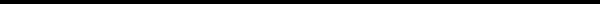 Občerstvení bude zajištěno formou rautu v 1. den konání akce. Polévka – výběr minimálně ze 2 druhů, alespoň jeden vhodný i pro veganskou stravu. Teplé hlavní jídlo – výběr minimálně ze 4 druhů (bílé maso, červené maso, ryba, vegan). Zeleninový salát, dezerty, ovoce - alespoň 3 druhy od každého.Nápoje - viz požadavky na coffee break, neomezený nápojový balíček 3 hodinDalší požadavky na cateringDodavatel zajistí Coffee break (požadavky viz Coffee break) a večeři pro 25 osob (organizační a produkční tým) v den před zahájením akce (výběr ze dvou jídel, z toho jedno veganské, nealkoholický nápoj). 
Dodavatel zajistí byznys oběd pro 12 osob včetně stolování a servisu v první den konání akce  (ministr a vybraní hosté) primárně ve vhodném prostoru v místě konání, alternativně (se souhlasem Objednatele) ve vybraném restauračním zařízení v blízkém okolí. Požadavky viz Oběd pro účastníky.Požadavky na kvalitu, udržitelnost a ekologiiVeškeré občerstvení bude připraveno z čerstvých surovin dle vyhlášek Ministerstva zemědělství: Pekařské výrobky – dle Vyhlášky č. 18/2020 Sb., o požadavcích na mlýnské obilné výrobky, těstoviny, pekařské výrobky a cukrářské výrobky a těsta .Mléčné výrobky – dle Vyhlášky č. 397/2016 Sb., o požadavcích na mléko a mléčné výrobky, mražené krémy a jedlé tuky a oleje. Masné výrobky – dle Vyhlášky č. 69/2016 Sb., o požadavcích na maso, masné výrobky, produkty rybolovu a akvakultury a výrobky z nich, vejce a výrobky z nich. Odpady vznikající při zajištění cateringu budou minimalizovány. Nápoje a potraviny (typu cukr a mléko ke kávě, med k čaji apod.) nebudou podávány v jednotlivých (individuálních) baleních a odpad bude důsledně tříděn k recyklaci přinejmenším na papír/plasty/sklo. Po celou dobu trvání akce budou mít také její účastníci možnost třídit odpady k recyklaci přinejmenším na papír/plasty/sklo. Všechny kávové a čajové produkty vznikly v souladu se standardy Fairtrade International (www.fairtrade.net), což splňují výrobky, které jsou označené certifikační známkou FAIRTRADE®, nebo výrobky, které pocházejí od členů Světové fairtradové organizace (WFTO, tj. World Fair Trade Organization) a jsou buď označeny logem příslušné organizace (WFTO) nebo lze členství výrobce ve WFTO ověřit zde.Certifikace FAIRTRADE® je považována za štítek ve smyslu § 94 odst. 1 ZZVZ.Výrobky, které pocházejí od členů Světové fairtradové organizace (WFTO) jsou považovány za jiný vhodný štítek ve smyslu § 94 odst. 2 ZZVZ osvědčující, že výrobky splňují rovnocenné požadavky jako výrobky označené Certifikací FAIRTRADE®.§ 94 ZZVZ platí pro v případě této veřejné zakázky analogicky.Žádná vejce ve skořápce pocházející z tradičního chovu, která byla zpracovaná do jídel, nebyla označena kódem 3 (vejce nosnic v klecích) podle nařízení (ES) č. 589/2008.UbytováníDodavatel zajistí ubytování včetně rezervace pro jednotlivé účastníky v blízkém okolí místa konání pro předem rezervovaný počet pokojů.

Přesný počet ubytovaných osob bude Dodavateli upřesněn nejpozději 7 dní před konáním akce. Dodavatel vyřídí také případné požadavky na rezervace ubytování pro účastníky akce, kteří si ubytování budou hradit sami. 2 noci check in den před konáním akce od 14:0030 pokojů ( 1 - 2 os./pokoj )včetně snídaně
1 noc check in den před konáním akce od 14:0040 pokojů ( 1 os./pokoj )včetně snídaně1 noc check in v 1. den konání akce od 14:0040 osob ( 1 os./pokoj )včetně snídaněUbytovací zařízení musí být v kategorii min.*** a dosažitelné pěší chůzí do 10 minut, nebo kombinací pěší chůze a využití prostředků MHD do 10 minut (případně autem, mikrobusem apod.) od přesné adresy místa konání akce (dle portálu mapy.cz, při zvolení daného způsobu přepravy). Kapacita ubytování nesmí být rozdělena do více než 3 ubytovacích zařízení. Preferováno je ubytování přímo v místě akce.Personální zajištění a požadavky na další službyPožadavky na doprovodný program během Slavnostního večeraDodavatel zajistí personál po celou dobu trvání akce. 1x event manažer 1x produkční manažerprodukční tým v adekvátním počtu pro každý sál: kamera, režie a střih, zvukař, asistent produkce 

technik - zajištění bezproblémové funkčnosti veškeré techniky po celou dobu konání akce v každém sále (Objednatel požaduje schopnost technika neprodleně a fundovaně řešit technický problém, např. prezentační technika, projektor, bezdrátové mikrofony, nastavení PC, instalace tiskárny apod.) pozn.: alespoň jeden technik bude k dispozici již v den příprav před konáním akce 6x hosteska - šatna, registrace, informování účastníků o programu, směrování účastníků mezi sály, přenášení mikrofonu při diskuzích, asistence při předávání ocenění na pódiu, doprovod vystupujících z místa na místo apod. 2x pomocník - přenos věcí, instalace prezentačních materiálů jako jsou roll - upy apod. přenos techniky, pomoc se zavadly apod. (pozn.: bude k dispozici již v den příprav před konáním akce a pro úklid po skončení akce) 
Hudební produkce Dodavatel zajistí pro doprovodný večerní program hudební vystoupení (živá kapela - tzv. cimbálovka, alespoň 90 minut produkce), následně možnost reprodukované hudby do konce programu. Dodavatel umožní Objednateli výběr z minimálně tří interpretů s ukázkami tvorby alespoň tři týdny před konáním akce. Objednatel potvrdí výběr interpreta nejpozději týden od předložení ukázek tvorby. Dodavatel splní oznamovací povinnost vůči organizacím INTERGRAM, DILIA, OSA a uhradí příslušné poplatky. 

Dodavatel zajistí pro večer potřebnou techniku (hlavní sál): scénické reflektory, otočné LED hlavice a DMX pult kvalitní ozvučení pro řečníky i hudební produkciDodavatel zajistí dary pro hosty:9x reprezentativní kytice 9x diplom (tisk A3, barva 4/4, karton, bílý rám + sklo)3x poukaz na nákup zboží v určeném obchodě v hodnotě 5000 Kč pro nákup zboží (určí Objednatel)Dodavatel zajistí personál po celou dobu trvání akce. 1x event manažer 1x produkční manažerprodukční tým v adekvátním počtu pro každý sál: kamera, režie a střih, zvukař, asistent produkce 

technik - zajištění bezproblémové funkčnosti veškeré techniky po celou dobu konání akce v každém sále (Objednatel požaduje schopnost technika neprodleně a fundovaně řešit technický problém, např. prezentační technika, projektor, bezdrátové mikrofony, nastavení PC, instalace tiskárny apod.) pozn.: alespoň jeden technik bude k dispozici již v den příprav před konáním akce 6x hosteska - šatna, registrace, informování účastníků o programu, směrování účastníků mezi sály, přenášení mikrofonu při diskuzích, asistence při předávání ocenění na pódiu, doprovod vystupujících z místa na místo apod. 2x pomocník - přenos věcí, instalace prezentačních materiálů jako jsou roll - upy apod. přenos techniky, pomoc se zavadly apod. (pozn.: bude k dispozici již v den příprav před konáním akce a pro úklid po skončení akce) 
Hudební produkce Dodavatel zajistí pro doprovodný večerní program hudební vystoupení (živá kapela - tzv. cimbálovka, alespoň 90 minut produkce), následně možnost reprodukované hudby do konce programu. Dodavatel umožní Objednateli výběr z minimálně tří interpretů s ukázkami tvorby alespoň tři týdny před konáním akce. Objednatel potvrdí výběr interpreta nejpozději týden od předložení ukázek tvorby. Dodavatel splní oznamovací povinnost vůči organizacím INTERGRAM, DILIA, OSA a uhradí příslušné poplatky. 

Dodavatel zajistí pro večer potřebnou techniku (hlavní sál): scénické reflektory, otočné LED hlavice a DMX pult kvalitní ozvučení pro řečníky i hudební produkciDodavatel zajistí dary pro hosty:9x reprezentativní kytice 9x diplom (tisk A3, barva 4/4, karton, bílý rám + sklo)3x poukaz na nákup zboží v určeném obchodě v hodnotě 5000 Kč pro nákup zboží (určí Objednatel)Audiovizuální záznamObjednatel požaduje zajištění audiovizuálního záznamu (videa) všech částí programu jako zahájení konference nebo jednotlivé workshopy. Jako výstup může být použit záznam streamu jednotlivých panelů a bodů programu. video záznam včetně audio vstupu z mikrofonů účinkujícíchrozlišení Full HD (formát mp4, komprese vhodná pro Youtube)záznam každého panelu jako samostatný soubor pojmenovaný dle bodu programu akcepředání zpracovaných materiálů proběhne nejpozději v druhý den konání akce, fyzicky na externím HDD (zůstane Objednateli pro archivaci, viz výše)Registrace účastníků
(záznam docházky)Objednatel předá Dodavateli seznam účastníků akce nejpozději 3 dny před konáním akce. 

Dodavatel zajistí evidenci docházky a na vyžádání dodá Objednateli vyplněnou prezenční listinu a to v průběhu i po skončení akce.Propagační tiskoviny 
a předmětyObjednatel požaduje zajištění výroby a dodání propagačních tištěných materiálů nejpozději jeden den před konáním akce. Tisková data a podklady pro výrobu dodá Objednatel Dodavateli nejpozději 3 týdny před konáním akce. Dodavatel předá účastníkům během registrace zkompletovaný uvítací balíček pro 250 osob: A4 desky s chlopněmi, potisk 4/0A4 blok, alespoň 25 listů, čtverečkovaný A3 bulletin tisk 4/4, křída, překlad na A4visačka se jménem účastníka akce,  tisk 4/0, 
včetně pouzdra s klipsem pro připevnění na oděvpropiska v modré barvěVelkoformátové propagační tiskovinyObjednatel požaduje zajištění tisku a dodání velkoformátových propagačních materiálů nejpozději jeden den před konáním akce, včetně instalace do mechanik roll-upů, které dodá Objednatel.Tisková data a podklady pro výrobu dodá Objednatel Dodavateli nejpozději 3 týdny před konáním akce. 
8x tisk a dodání roll-upů (š) 85 x (v) 200 cm1x tisk fotostěny (textilní plachta na skládací POP-UP stěnu, suchý zip po obvodech pro přichycení, (š) 300 x (v) 226 cmZnačení a směrovky v prostorách konferenceObjednatel požaduje den před konáním akce označení všech sálů a místností jasně viditelným popisem v grafickém stylu a s logem konference a logem Ministerstva práce a sociálních věcí, včetně směrovek od vchodu. Přeprava účastníků Objednatel požaduje zajištění minimálně 2 vozů s řidičem (lze operativně využít taxi službu) pro dopravu účastníků konference z / na zastávku vlaku/hlavní zastávku meziměstských autobusů či ubytovacích zařízení apod. Objednatel předpokládá maximálně 40 jízd v dojezdové vzdálenosti do 5 km místa konání akce.Úhrada cestovních nákladůObjednatel požaduje zajištění limitu 50 tisíc Kč bez DPH na proplacení cestovného účinkujících účastníků konference. Objednatel předá Dodavateli podklady k proplacení cestovného 
s bankovními účty do 4 pracovních dnů po skončení akce. Dodavatel proplatí cestovné do 10 pracovních dnů od obdržení podkladů od Objednatele. Úhrada nákladů 
produkčního týmuObjednatel požaduje zajištění limitu 150 tisíc Kč bez DPH na proplacení nákladů produkčního týmu, který sestaví a zkoordinuje Objednatel (fotograf, produkce a postprodukce videa, asistent produkce, zajištění související multimediální techniky, náklady na dopravu, moderaci apod.). Objednatel předá podklady k proplacení nákladů Dodavateli do 4 pracovních dnů po skončení akce. Dodavatel proplatí náklady produkčního týmu do 10 pracovních dnů od obdržení podkladů od Objednatele. Koordinační schůzky organizátorůObjednatel požaduje na místě (v rámci příprav i v průběhu) akce 
2 koordinační schůzky organizátorů, zástupců Dodavatele, produkčního týmu Objednatele, případně personálního týmu provozovatele konferenčních prostor. Cílem je především: 
seznámení a propojení jednotlivých odpovědných členů týmů Objednatele a Dodavatele, rozdělení rolí a úkolů v rámci příprav a realizace akcespolečné seznámení s konferenčními prostory příprava situačního plánu akce (rozvržení místností, záborů, rozmístění personálu apod.)I. Celková nabídková cenaCena bez DPHVýše DPH v Kč Výše DPH v Kč Cena vč. DPHCelková nabídková cena1 589 565,00279 497,00279 497,001 869 062,00II. Členění celkové nabídkové cenyCena bez DPHVýše DPH v Kč Výše DPH v %Cena vč. DPHTechnické a audiovizuální vybaveníStream a online platformaCateringUbytováníDalší personální zajištění Propagační tiskoviny a předměty, květiny, cenyPřeprava a parkováníÚhrada cestovních nákladů50 000,00Náklady produkčního týmu150 000,00Ostatní náklady na zajištění akceIII. Jednotkové nabídkové cenyCena bez DPHVýše DPH v Kč Výše DPH v %Cena vč. DPH Catering (coffeebreak*) / 1 osobu Catering (oběd) / 1 osobuCatering (slavnostní večeře) / 1 osobuCatering (večeře pro organizační tým) / 1 osobuCena ubytování / 1 noc / 1 osoba* Jedná se o jeden coffeebreak, nikoliv o celodenní coffebreak.* Jedná se o jeden coffeebreak, nikoliv o celodenní coffebreak.